					     Service urbanisme, environnement et développement économique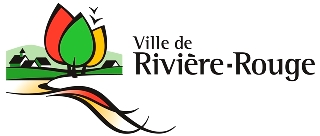 259, rue L’Annonciation Sud, Rivière-Rouge QC J0T 1T0 Téléphone : 819 275-3202 - urbanisme@riviere-rouge.caÀ L’USAGE DE LA VILLEMODIFICATION AU SCHÉMAD’AMÉNAGEMENT						                                                N°Saisie par : 					            Matricule   							     reçu leCette demande affecte quelle disposition au schéma d’aménagement de la MRC :Sujets et articles :      Autres :                       Coût exigible :   1000.00$	Dispositions visés par la demande Affectation 						 Contrainte  			 Périmètre urbain					 Document complémentaire  Autre 		       Précisez : Une demande de modification au schéma d’aménagement de la MRC d’Antoine-Labelle doit être déposée par la Ville de Rivière-Rouge, au nom du demandeur. La Ville doit appuyer la demande reçue. Toutefois, elle peut également refuser la demande, ce qui signifie la fin du traitement.Ainsi, le demandeur doit produire tous documents jugés nécessaires à la MRC d’Antoine-Labelle pour le traitement de celle-ci.Documents requisDemandeur    Nom :		  	   Adresse postale :	   Ville :			   Code postal :		   Téléphone :		   Cellulaire :		   Courriel :		Nature de la demandeRaisonsSignature du demandeur :      Date : À L’USAGE DE LA VILLE Demande admissible Demande incomplète Demande non admissibleSignature du responsable :   Date :  Délai :En moyenne, un délai de 12 à 18 mois est nécessaire pour le traitement d’une demande de modification au schéma lorsque la demande est déposée et jugée recevable par le comité d’aménagement de la MRC d’Antoine-Labelle, conformément aux orientations gouvernementales, lois et règlements applicables. Version mise à jour, avril 2023 Demande écrite décrivant les raisons de la demande, ainsi que toutes justifications et tous documents appuyant la demande concernée (exemple : résolution, document professionnel, carte, etc.).